ZÁVÄZNÁ PRIHLÁŠKA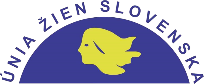 na regionálne kolo umeleckého prednesu poézie a prózy žien57. ročníkNAŠA VANSOVEJ LOMNIČKA 6.máj 2024Priezvisko, meno, titul: .....................................................................................................Dátum narodenia : ...........................................................................................................Adresa trvalého bydliska : .................................................................................................Okres: ............................................ Kraj: ..........................................................................Tel. číslo: ....................................... e-mail: .......................................................................Kategória:Do 35 rokov : - poézia                                  Nad 35 rokov: - poézia                         - próza                                                               - prózaNázov prednášaného textu : .............................................................................Autor textu : .....................................................................................................Dátum: ..............................    Podpis recitátorky: .............................................._________________________________________________________________Vyplnenú prihlášku spolu so súťažným textom prosím zaslať do 26.4.2024 elektricky na adresu : zdenka.marslova@centrum.skalebo poštou na adresu:Zdenka Maršlová, Sady 396/16, 038 04 BystričkaVybavuje: Zdenka Maršlová : 0908 922 554 Pozn.: Zaslaním záväznej prihlášky dávate súhlas so spracovaním osobných údajov v zmysle Zákona č. 18/2018 Z. z. o ochrane os. údajov.